ANEXAR:-  CERTIFICADO DE PARTICIPAÇÃO NO EVENTO, SE FOR O CASO.-  - COMPROVANTE DA PASSAGEM, SE FOR O CASO.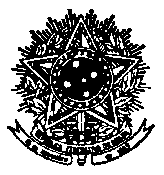 SERVIÇO PÚBLICO FEDERALSERVIÇO PÚBLICO FEDERALSERVIÇO PÚBLICO FEDERALSERVIÇO PÚBLICO FEDERALSERVIÇO PÚBLICO FEDERALSERVIÇO PÚBLICO FEDERALSERVIÇO PÚBLICO FEDERALSERVIÇO PÚBLICO FEDERALSERVIÇO PÚBLICO FEDERALSERVIÇO PÚBLICO FEDERALSERVIÇO PÚBLICO FEDERALUNIVERSIDADE FEDERAL DE SANTA CATARINA PRÓ-REITORIA DE DESENVOLVIMENTO E GESTÃO DE PESSOASUNIVERSIDADE FEDERAL DE SANTA CATARINA PRÓ-REITORIA DE DESENVOLVIMENTO E GESTÃO DE PESSOASUNIVERSIDADE FEDERAL DE SANTA CATARINA PRÓ-REITORIA DE DESENVOLVIMENTO E GESTÃO DE PESSOASUNIVERSIDADE FEDERAL DE SANTA CATARINA PRÓ-REITORIA DE DESENVOLVIMENTO E GESTÃO DE PESSOASUNIVERSIDADE FEDERAL DE SANTA CATARINA PRÓ-REITORIA DE DESENVOLVIMENTO E GESTÃO DE PESSOASUNIVERSIDADE FEDERAL DE SANTA CATARINA PRÓ-REITORIA DE DESENVOLVIMENTO E GESTÃO DE PESSOASUNIVERSIDADE FEDERAL DE SANTA CATARINA PRÓ-REITORIA DE DESENVOLVIMENTO E GESTÃO DE PESSOASUNIVERSIDADE FEDERAL DE SANTA CATARINA PRÓ-REITORIA DE DESENVOLVIMENTO E GESTÃO DE PESSOASUNIVERSIDADE FEDERAL DE SANTA CATARINA PRÓ-REITORIA DE DESENVOLVIMENTO E GESTÃO DE PESSOASUNIVERSIDADE FEDERAL DE SANTA CATARINA PRÓ-REITORIA DE DESENVOLVIMENTO E GESTÃO DE PESSOASUNIVERSIDADE FEDERAL DE SANTA CATARINA PRÓ-REITORIA DE DESENVOLVIMENTO E GESTÃO DE PESSOASRELATÓRIO  DE  VIAGEMRELATÓRIO  DE  VIAGEMRELATÓRIO  DE  VIAGEMRELATÓRIO  DE  VIAGEMRELATÓRIO  DE  VIAGEMRELATÓRIO  DE  VIAGEMRELATÓRIO  DE  VIAGEMRELATÓRIO  DE  VIAGEMRELATÓRIO  DE  VIAGEMRELATÓRIO  DE  VIAGEMRELATÓRIO  DE  VIAGEMRELATÓRIO  DE  VIAGEMUNIDADE ORDENADORA:     UNIDADE ORDENADORA:     UNIDADE ORDENADORA:     PRODEGESPPRODEGESPPRODEGESP         Nº PCDP:         Nº PCDP:         Nº PCDP:CARGO/FUNÇÃO: CARGO/FUNÇÃO: CARGO/FUNÇÃO: CARGO/FUNÇÃO: CARGO/FUNÇÃO: CARGO/FUNÇÃO: CARGO/FUNÇÃO: CARGO/FUNÇÃO: CARGO/FUNÇÃO: CARGO/FUNÇÃO: CARGO/FUNÇÃO: CARGO/FUNÇÃO: PERÍODO DE AFASTAMENTO:PERÍODO DE AFASTAMENTO:PERÍODO DE AFASTAMENTO:PERÍODO DE AFASTAMENTO:PERÍODO DE AFASTAMENTO:PERÍODO DE AFASTAMENTO:PERÍODO DE AFASTAMENTO:PERÍODO DE AFASTAMENTO:PERÍODO DE AFASTAMENTO:PERÍODO DE AFASTAMENTO:PERÍODO DE AFASTAMENTO:PERÍODO DE AFASTAMENTO:PERMANÊCIA: PERMANÊCIA: PERMANÊCIA: PERMANÊCIA: PERMANÊCIA: PERMANÊCIA: PERMANÊCIA: PERMANÊCIA: PERMANÊCIA: PERMANÊCIA: PERMANÊCIA: PERMANÊCIA: ORIGEM: ORIGEM: ORIGEM: ORIGEM: ORIGEM: ORIGEM: ORIGEM: ORIGEM: ORIGEM: ORIGEM: ORIGEM: ORIGEM: DESTINO: DESTINO: DESTINO: DESTINO: DESTINO: DESTINO: DESTINO: DESTINO: DESTINO: DESTINO: DESTINO: DESTINO: RELATO DA VIAGEM:RELATO DA VIAGEM:RELATO DA VIAGEM:RELATO DA VIAGEM:RELATO DA VIAGEM:RELATO DA VIAGEM:RELATO DA VIAGEM:RELATO DA VIAGEM:RELATO DA VIAGEM:RELATO DA VIAGEM:RELATO DA VIAGEM:RELATO DA VIAGEM:ATESTO QUE A VIAGEM FOI REALIZADA CONFORME RELATÓRIO ACIMA:ATESTO QUE A VIAGEM FOI REALIZADA CONFORME RELATÓRIO ACIMA:ATESTO QUE A VIAGEM FOI REALIZADA CONFORME RELATÓRIO ACIMA:ATESTO QUE A VIAGEM FOI REALIZADA CONFORME RELATÓRIO ACIMA:ATESTO QUE A VIAGEM FOI REALIZADA CONFORME RELATÓRIO ACIMA:ATESTO QUE A VIAGEM FOI REALIZADA CONFORME RELATÓRIO ACIMA:ATESTO QUE A VIAGEM FOI REALIZADA CONFORME RELATÓRIO ACIMA:ATESTO QUE A VIAGEM FOI REALIZADA CONFORME RELATÓRIO ACIMA:ATESTO QUE A VIAGEM FOI REALIZADA CONFORME RELATÓRIO ACIMA:ATESTO QUE A VIAGEM FOI REALIZADA CONFORME RELATÓRIO ACIMA:ATESTO QUE A VIAGEM FOI REALIZADA CONFORME RELATÓRIO ACIMA:ATESTO QUE A VIAGEM FOI REALIZADA CONFORME RELATÓRIO ACIMA:PROPOSTOPROPOSTOPROPOSTOORDENADOR DE DESPESASORDENADOR DE DESPESASORDENADOR DE DESPESASORDENADOR DE DESPESASORDENADOR DE DESPESASORDENADOR DE DESPESAS